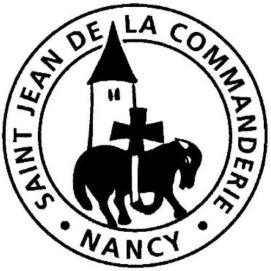  				 26 février 2017			    8ème dimanche Année ACherchez le RoyaumeLa Parole fait appel à notre expérience : personne ne peut vivre sans confiance. Confiance du nouveau-né si vulnérable, confiance vitale dans le couple, confiance nécessaire dans les responsabilités professionnelles, etc. La confiance est une valeur évangélique, un pilier de la foi : les deux mots ont la même origine. Et le Seigneur est sûr. En lui, notre confiance. Jamais, il ne nous oublie. Toujours, nous pouvons  compter sur lui. Et ce d’autant plus qu’il est notre Père. Soyons habités par la confiance, non pour ignorer les soucis du monde, mais pour aller à la rencontre de nos frères avec le seul désir de leur annoncer la joie du Royaume.Chant d’entréeTenons en éveil la mémoire du Seigneur – Mna 328 - Cna 591	Notre Dieu fait toujours ce qui est bon pour l’homme.			 Alléluia, bénissons-le !Il engendre le corps des enfants de sa grâce.			Alléluia, bénissons-le !Pour lui rendre l’amour dont il aime ce monde, R/R/	Tenons en éveil la mémoire du Seigneur : Gardons au cœur le souvenir de ses merveilles !Notre Dieu a voulu voir en nous son image.				  	 Alléluia, bénissons-le ! 	Sa tendresse nous dit de rechercher sa face, 			Alléluia, bénissons-le !Pour lui rendre la joie dont l’Église est heureuse, R/ Notre Dieu nous maintient au couvert de son ombre.			 Alléluia, bénissons-le !Il nous prend dans la nuit qui nous tourne vers Pâques.		 Alléluia, bénissons-le !Pour lui rendre l’honneur que lui rendent les anges, R/		Notre Dieu nous choisit pour sa Bonne Nouvelle.		 Alléluia, bénissons-le !Il suscite partout des énergies nouvelles.					 Alléluia, bénissons-le !Pour lui rendre la vie qu’il nous donne à mains pleines, R/	Notre Dieu nous permet de chanter sa louange.				 Alléluia, bénissons-le !Il écoute son Fils dans le cri de nos hymnes.					 Alléluia, bénissons-le !Pour lui rendre la vie qu’il nous donne à mains pleines, R/1ère Lecture : Is 49, 14-15Le prophète Isaïe console le peuple en exil : le Seigneur ne l’oublie pas ! Ce faisant, il révèle l’être même de Dieu : à la fois père et mère, tout-puissant et plein de tendresse.Psaume 61Le psalmiste chante ce Dieu dont il est sûr. Avec lui, louons le Seigneur qui nous aime.Mon âme se repose en paix sur Dieu seul.En lui, vient mon salut.Oui ! Sur Dieu seul,  mon âme se repose ;Se repose en paix.Je n’ai de repos qu’en Dieu seul,Mon salut vient de lui.Lui seul est mon rocher, mon salut,Ma citadelle : je suis inébranlable.Mon salut et ma gloireSe trouvent près de Dieu.Chez Dieu, mon refuge,Mon rocher imprenable !Comptez sur lui en tous temps ;Vous, le peuple.Devant lui, épanchez votre cœur :Dieu est pour nous un refuge.2ème Lecture : 1 Co 4, 1-5Dans ce dernier extrait de la première lettre aux Corinthiens, nous entendons St Paul dire lui aussi l’importance de la confiance. Le Seigneur peut-il compter sur nous ?AcclamationAlléluia !Elle est vivante, efficace, la parole de Dieu ;Elle juge des intentions et des pensées du cœur. Alléluia !Evangile : Mt 6, 24-34Jésus nous invite à mettre en Dieu notre Père toute notre confiance.Prière des FidèlesCommunion Il est l’Agneau et le Pasteur ; il est le Roi, le Serviteur !Seigneur, enseigne-moi tes voies,Fais-moi connaître ta route.Diriger-moi par ta vérité, enseigne-moi,Car tu es le Dieu qui me sauve.C’est toi que j’espère tout le jourEn raison de ta bonté, Seigneur.Rappelle-toi, Seigneur, ta tendresse,Ton amour qui est de toujours.Il est droit, il est bon, le Seigneur,Lui qui montre aux pécheurs le chemin.Sa justice dirige les humbles,Il enseigne aux humbles son chemin.Est-il un homme qui craigne le Seigneur ?Dieu lui montre  le chemin qu’il doit prendre.Son âme habitera le bonheur, Ses descendants possèderont la terre.